SMLOUVA O HODNOCENÍ KVALITY A BEZPEČÍ POSKYTOVANÝCHZDRAVOTNÍCH SLUŽEBuzavřená v souladu s § 104 zákona č. 372/2011 Sb., o zdravotních službách, a § 1746 odst. 2 zákona č. 89/2012 Sb., občanský zákoník, mezi těmito smluvními stranami:Nemocnice Třinec p.o.se sídlem: Kaštanová 268, 739 61 TřinecIČ:00534242DIČ:CZ00534242Zapsaná: v obchodním rejstříku vedeném u Krajského soudu v Ostravě, oddíl PR, vložka 908 zastoupená: Ing. Tomášem Stejskalem, MBA-ředitelem bankovní spojení: Komerční banka, číslo účtu: 29034781/0100(dále jen "poskytovatel zdravotních služeb")aSpojená akreditační komise, o.p.s.se sídlem: Nad Panenskou 4/164,160 00 Praha 6IČ:28488946zapsaná v rejstříku obecně prospěšných společností vedeném Městským soudem v Praze, oddíl O, vložka 624zastoupená: MUDr. Davidem Marxem, Ph.D., ředitelem SAK, o.p.s. bankovní spojení: ČSOB, číslo účtu 225938235/0300(dále jen „akreditační komise").Smluvní strany uzavírají dnešního dne, měsíce a roku tutosmlouvu o hodnocení kvality a bezpečí poskytovaných zdravotních služebtakto:I.Úvodní prohlášeníPoskytovatel zdravotních služeb prohlašuje, že je v souladu s příslušnými právními předpisy oprávněn poskytovat zdravotní služby.Akreditační komise prohlašuje, že je oprávněna provádět hodnocení kvality a bezpečí poskytovaných zdravotních služeb ve smyslu § 98 zákona č. 372/2011 Sb., o zdravotních službách a podmínkách jejich poskytování (zákon o zdravotních službách).Předmět smlouvyPředmětem této smlouvy je závazek akreditační komise provést pro poskytovatele zdravotních služeb konzultační návštěvu zaměřenou na plnění akreditačních standardů akreditační komise v rozsahu návštěvy dvou konzultantů na jeden den + revize vnitřních předpisů dle požadavku nemocnice formou vzdáleného přístupu s cílem jejich integrace resp. identifikace nadbytečných v souladu se standardy SAK a legislativou ČR a dílo spočívající ve smyslu § 98 zákona o zdravotních službách v hodnocení kvality a bezpečí poskytovaných zdravotních služeb a činností s tím souvisejících a vydání certifikátu kvality a bezpečí a závěrečné zprávy nebo písemného oznámení o tom, že nejsou splněny podmínky pro vydání certifikátu kvality a bezpečí s uvedením, které podmínky poskytovatel zdravotních služeb nesplnil (dále jen akreditace). Akreditační komise je povinna provést hodnocení kvality a bezpečí poskytovaných zdravotních služeb ve zvoleném termínu v období do dubna 2018. Předmětem této smlouvy je také závazek poskytovatele uhradit akreditační komisi sjednanou cenu.III.Povinnosti smluvních stranPoskytovatel zdravotních služeb se zavazuje:předat podklady nezbytné pro provedení akreditace, zejména popisné informace o poskytovateli zdravotních služeb a zdravotnickém zařízení poskytovatele zdravotních služeb, o personálním vybavení, rozsahu služeb a o zajištění provozních a bezpečnostních podmínek,umožnit realizačnímu týmu akreditační komise prověřit přímo u poskytovatele zdravotních služeb plnění požadovaných hodnotících standardů kvality a bezpečí,uhradit akreditační komisi cenu sjednanou v čl. IV. této smlouvy.Akreditační komise se zavazuje:provést v dohodnutém termínu po podpisu této smlouvy prověření plnění požadovaných hodnotících standardů kvality a bezpečí, obsahujících též požadavky všech minimálních hodnotících standardů řízení kvality a bezpečí v souladu s ustanovením § 104 zákona o zdravotních službách a podmínkách jejich poskytování a s vyhláškou č. 102/2012 Sb., o hodnocení kvality a bezpečí lůžkové zdravotní péče,provést hodnocení kvality a bezpečí nestranně, přičemž se zavazuje při hodnocení kvality a bezpečí dodržovat hodnotící standardy kvality a bezpečí a pravidla procesu hodnocení kvality a bezpečí,projednat se statutárním orgánem poskytovatele zdravotních služeb závěr šetření akreditačního realizačního týmu a zároveň si vyžádat stanovisko statutárního orgánu,do 20 dnů od předání stanoviska statutárního orgánu dle předcházejícího písm. c) tohoto odstavce předat poskytovateli zdravotních služeb závěrečnou zprávu, a v případě splnění podmínek též ve stejné lhůtě certifikát kvality a bezpečí obsahující náležitosti dle ustanovení § 105 zákona o zdravotních službách, a zároveň dohodnout způsob jeho zveřejnění,navrhnout termín další akreditace.Cena plnění, platební podmínkyCena plnění se stanoví dohodou stran dle zákona č.526/1990 Sb., o cenách, v platném znění a dle ceníku akreditační komise a činí: 170000,-Kč (slovy: stosedmdesáttisíckorun) bez DPH. Cena uvedená v tomto odst. 1 zahrnuje veškeré náklady akreditační komise, které jí mohou ve spojitosti s prováděním činnosti a vydáváním dokumentů dle této smlouvy vzniknout.Cenu ve výši sjednané v bodu 1 této části smlouvy se poskytovatel zdravotních služeb zavazuje uhradit akreditační komisi na základě daňového dokladu vystaveného akreditační komisí se lhůtou splatnosti, která je do 30 dnů od vystavení daňového dokladu.Právo vystavit daňový doklad vzniká akreditační komisi dnem předání závěrečné zprávy poskytovateli zdravotních služeb a v případě splnění podmínek též certifikátu kvality a bezpečí.Pro případ prodlení poskytovatele zdravotních služeb s úhradou ceny dle čl. 1 této části smlouvy se smluvní strany dohodly, že v tomto případě je poskytovatel zdravotních služeb povinen uhradit úrok z prodlení ve výši 0,05% z dlužné částky denně. Úhradou smluvní pokuty není dotčeno právo na náhradu škody zvlášť a v plné výši.V.Ostatní ujednáníObě smluvní strany se zavazují v průběhu platnosti smlouvy spolupracovat při realizaci jejího předmětu plnění. K tomu účelu určí osoby odpovědné k řešení a vyřizování běžných záležitostí vyplývajících ze vzájemné součinnosti.Obě smluvní strany se zavazují nejpozději při ukončení smlouvy vrátit druhé straně veškeré písemnosti, které jí náležejí. Rovněž se zavazují zachovat v tajnosti znalosti a informace, které se v souvislosti s plněním předmětu této smlouvy od druhé smluvní strany dozví, a to jak v době trvání smlouvy, tak i po jejím skončení.Případné spory smluvních stran se budou řešit přednostně dohodou.VI.Platnost smlouvyTuto smlouvu je možno ukončit písemnou dohodou smluvních stran, písemnou výpovědí pro nesplnění podstatných smluvních povinností, či na základě jiných skutečností stanovených zákonem.Výpovědní lhůta činí 2 měsíce a počíná běžet prvním dnem měsíce následujícího po doručení písemné výpovědi druhé smluvní straně.VII.Závěrečná ujednání1. Smluvní strany souhlasí stím, aby tato smlouvy byla ze strany poskytovatele zdravotních služeb zveřejněna v celém rozsahu v Centrálním registru smluv dle zákona č. 340\ú2015 Sb., o registru smluv.2. Tato smlouva vstupuje v platnost dnem podpisu oběma účastníky a nabývá účinnosti dnemzveřejnění v Centrálním registru smluv.Právní vztahy smluvních stran se řídí českým právem. Všechny vztahy touto smlouvou neupravené se řídí platným právním řádem České republiky, zejména zákonem č. 372/2011 Sb., o zdravotních službách, v platném znění, a zákonem č. 89/2012 Sb., občanským zákoníkem, v platném znění.Pokud by se jakýkoliv závazek podle této Smlouvy stal neplatným nebo neúčinným, nebude to mít vliv na platnost a účinnost ostatních závazků podle Smlouvy. Smluvní strany se zavazují nahradit takovýto neplatný nebo neúčinný závazek novým ustanovením, které bude co nejvíce odpovídat předmětu a účelu původního ustanovení.Tato smlouva se vyhotovuje ve 2 stejnopisech, z nichž každá ze smluvních stran obdrží 1 stejnopis.Smluvní strany závěrem prohlašují, že si tuto smlouvu před jejím podpisem přečetly, že tato je uzavřena určitě, vážně a srozumitelně, přičemž svobodu a určitost své vůle stvrzují současně vlastnoručními podpisy pod touto smlouvou.Za Spojenou akreditační komisi	Za poskytovatele zdravotních služeb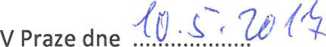 